На основу члана 65. Статута општине Нови Кнежевац („Сл.лист општине Нови Кнежевац“, број 12/20008, 11/2010 и 6/2013), и члана 9. Правилника о начину, поступку и критеријумима за доделу средстава црквама и верским заједницама које делују на територији општине Нови Кнежевац („Сл.лист општине Нови Кнежевац“, број 3/2014), председник општине Нови Кнежевац, дана 20.07.2022 године расписујеЈАВНИ КОНКУРС ЗА ДОДЕЛУ СРЕДСТАВА ЗА СУФИНАНСИРАЊЕ ПРОЈЕКАТА ЦРКАВА И ВЕРСКИХ ЗАЈЕДНИЦА КОЈЕ ДЕЛУЈУ НА ТЕРИТОРИЈИ ОПШТИНЕ НОВИ КНЕЖЕВАЦ ИЗ БУЏЕТА ОПШТИНЕ НОВИ КНЕЖЕВАЦ У 2022.ГОДИНИПраво подношења пријаве на јавни конкурс за доделу средстава ради суфинансирања пројеката цркава и верских заједница имају цркве и верске заједнице које су Законом одређене као традиционалне, а делују на територији општине Нови Кнежевац.Укупан износ средстава намењених за финансирање пројеката цркава и верских заједница из буџета општине Нови Кнежевац у 2022. години износи 2.000.000,00 динара.Средства се распоређују за обављање грађевинске, добротворне и научне делатности овлашћених субјеката, а нарочито за:Инвестиционе радове на црквеним објектима,Обнову постојећих црквених објеката који су без обнове дуже времена преко 10 и више година, а посебно црквених објеката који су споменици културе,Обнову парохијских домова и верских објеката-споменикаУређење и ревитализацију простора верских гробаља,Изградњу и обнову капела на гробљима,Изградњу нових и обнову пропалих торњева и звоника,Обнову икона, верских и сакралних предмета,Стављање нових фасада и кречење црквених објекатаОбнову крова који прокишњава,Санирање влаге на црквеним зидовима,Обнову пропалих ограда око цркве,Трошкове стручних услуга који су настали у поступку враћања имовине црквама и верским заједницама,Организовање традиционалних годишњица који су посвећени имену које црква носи,Организовање црквених манифестација.Пријава на конкурс подноси се Комисији за доделу средстава црквама и верским заједницама на обрасцу „Пријава на Конкурс за доделу средстава ради суфинансирања пројеката цркава и верских заједница“ (Образац број 1.)Уз пријаву, обавезно је приложити:Доказ о подносиоцу пријаве: извод из регистра у којем је субјект регистрованПреглед основних података о подносиоцу пријаве (историјат, опис делатности и сл.), сачињен од стране подносиоца пријаве иДетаљан опис пројекта за чије суфинансирање се подноси пријава Цркве и верске заједнице могу учествовати на Конкурсу за доделу средстава са највише три пројекта.Црква, односно верска заједница којој су пренета средства дужна је да наменски користи средства добијена из буџета општине, а набавку добара, услуга или радова у оквиру тих средства мора вршити у складу са прописима којим се уређују јавне набавке.Ненаменско трошење средстава има за последицу повраћај средстава и неодобравање средстава у наредној години.Пријаве се подносе у затвореној коверти на адресу: Општина Нови Кнежевац (са назнаком: „Јавни конкурс за доделу средстава ради суфинансирања пројеката цркава и верских заједница“) Краља Петра I Карађорђевића број 1, 23330 Нови Кнежевац, поштом или предајом на писарници Општинске управе.Конкурсна документација се може преузети на званичном сајту општине Нови Кнежевац www.noviknezevac.rsЈавни конкурс се објављује у „Службеном листу општине Нови Кнежевац“ и на званичној интернет презентацији општине Нови Кнежевац.Обавештење средствима јавног информисања о расписаном и објављеном конкурсу прослеђује Општинска управа.Непотпуне и неблаговремене пријаве Комисија неће узети у разматрање.Рок за подношење пријава је 26.07.2022. године.Додатне информације се могу добити у згради општине Нови Кнежевац у улици Петра  I Карађорђевића број 1 или  на телефон 82-055 локал 171, Радивој Ћирић.                                     	                            Председник општине Нови Кнежевац							   др Радован Уверић с.р.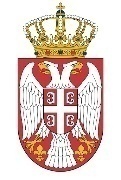 Република СрбијаАутономна Покрајина ВојводинаОпштина Нови КнежевацПредседник општине    Број: II-08-1   Дана: 20.07.2022. године23330 Нови Кнежевац • Краља Петра I Карађорђевића бр.1ПИБ: 101460424 • матични број: 08385327телефон: (0230) 82-055 • fax: (0230) 82-076www.noviknezevac.rs